Указания за настройка на касов апарат в Хипократ CloudЛокално приложение:Инсталира се локално приложение с версия 1.0.7 https://local-server.azurewebsites.net/software/LocalServer_HIPPOCRATES_1.0.7.exe Настройки в Хипократ CloudОт меню Управление избирате Фискални у-ва и натискате Добавяне на фискално устройство;В код на устройството се попълва кода на касовия апарат – формата на данните са от типа DY423940. В Наименование попълвате име, с което лесно ще разпознавате, кой е касовия апарат, който използвате. Натискате Запис;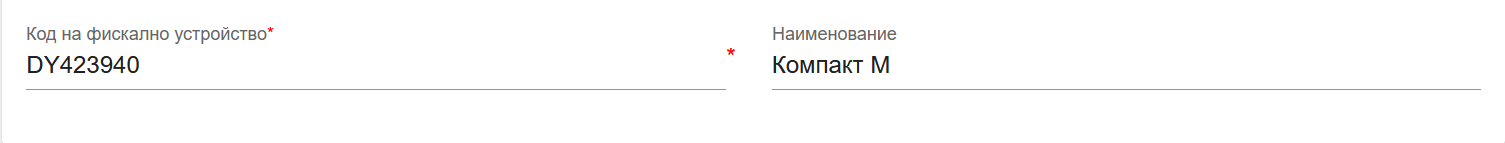 Появяват се бутони Оператори и Памет;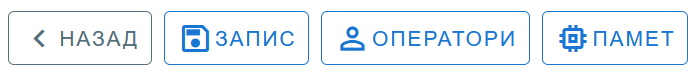 От Оператори се асоциира потребителя на програмата, който ще работи с потребител от фискалното устройство. Натискате бутона Добавяне на оператор и попълвате данните във формата;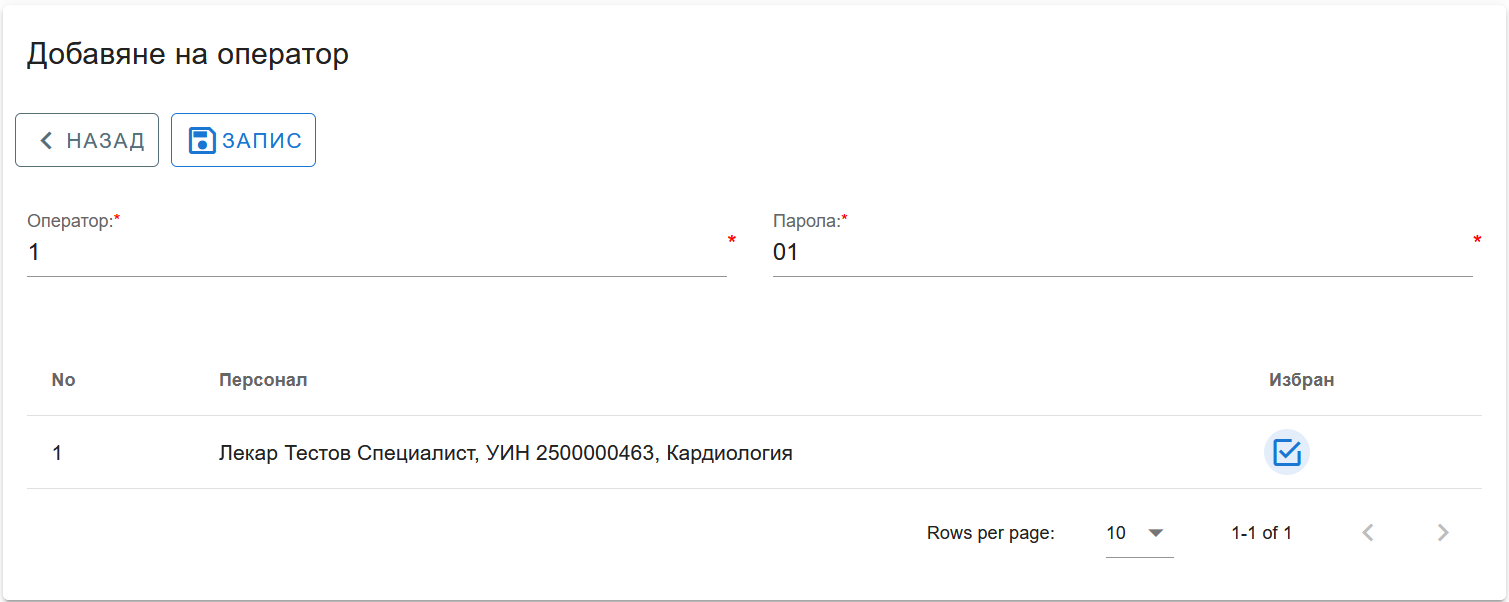 От Памет настройвате данните за фискалната памет на касовия апарат. Натискате бутона Фискална памет и попълвате данните във формата;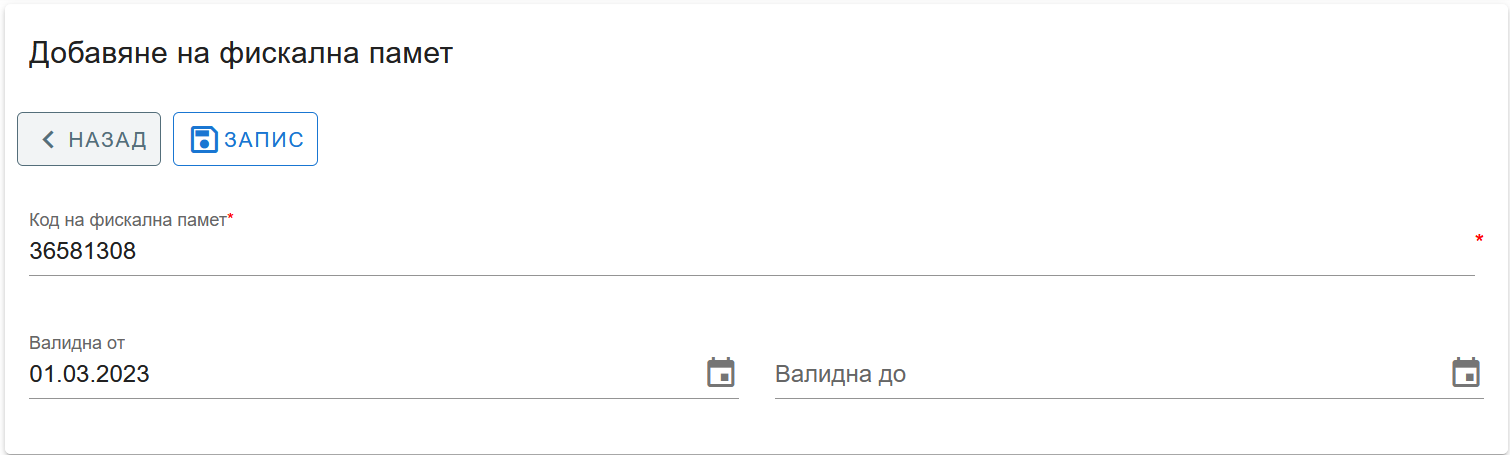 След запис вече имате успешно добавено фискално устройство (касов апарат).Условия при които излиза бутона Печат касова бележка на амбулаторен лист:Прегледа да е на пациент със социален статус Пенсионер;Пациента да няма допълнително сложено освобождаване от потребителска такса.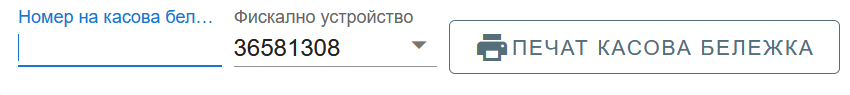 